FORMULARIO SOLICITUD DE CERTIFICADO DE REBAJA DE INVERSIONES AÑO 201__Con fecha ____ de ______ del 20____. Solicito a la Municipalidad de San Bernardo que, de acuerdo a las disposiciones del Art. 24, Inciso 6 del Decreto Ley Nº 3.063/79 sobre Rentas Municipales, extienda un Certificado que acredite inversiones vigentes.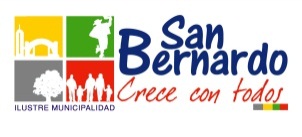 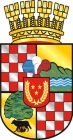        MUNICIPALIDAD DE SAN BERNARDODIRECCIÓN DE ADMINISTRACIÓN Y FINANZAS         DEPARTAMENTO DE RENTASPARA EFECTOS DE LA DETERMINACIÓN  DEL CAPITAL AFECTO A PATENTE COMERCIAL E INDUSTRIAL PERIODO JULIO 2016 A JUNIO 2017, debe adjuntar los siguientes documentos al  Formulario de Solicitud de Certificado para la Rebaja de Inversión:BALANCE TRIBUTARIO, firmado y timbrado (8 columnas) al 31 de Diciembre del año anterior (empresa Inversora).DETERMINACIÓN DEL CAPITAL PROPIO TRIBUTARIO, firmado y timbrado (empresa Inversora).Detalle de las INVERSIONES A VALOR TRIBUTARIO, firmado y timbrado (en caso de estar agrupadas en una sola cuenta en el Balance, empresa Inversora).Formulario declaración de Impuesto a la Renta (empresa Inversora).Certificado emitido por la empresa Receptora de la inversión o Corredora de la Bolsa, ORIGINAL.Fotocopia de patente al día, empresa receptora.	Adjuntar fotocopia de las PATENTES VIGENTES al 1er semestre 2017, tanto de la empresa INVERSORA, COMO DE LA EMPRESA RECEPTORA.CONCEPTOSEMPRESA INVERSORA: es aquella empresa que efectúa inversiones en otra. Estas empresas deben presentar un Balance Tributario, donde debe figurar la cuenta contable de las inversiones que han realizado. EMPRESA RECEPTORA: es aquella empresa que recibe inversiones de otra. Estas empresas al 31 de diciembre de cada año deben emitir un certificado de las inversiones recibidas y además deben tener patentes comerciales vigentes.EMPRESA INVERSORA (SOLICITANTE)EMPRESA INVERSORA (SOLICITANTE)EMPRESA INVERSORA (SOLICITANTE)EMPRESA INVERSORA (SOLICITANTE)EMPRESA INVERSORA (SOLICITANTE)EMPRESA INVERSORA (SOLICITANTE)EMPRESA INVERSORA (SOLICITANTE)EMPRESA INVERSORA (SOLICITANTE)EMPRESA INVERSORA (SOLICITANTE)EMPRESA INVERSORA (SOLICITANTE)EMPRESA INVERSORA (SOLICITANTE)EMPRESA INVERSORA (SOLICITANTE)EMPRESA INVERSORA (SOLICITANTE)EMPRESA INVERSORA (SOLICITANTE)EMPRESA INVERSORA (SOLICITANTE)EMPRESA INVERSORA (SOLICITANTE)RAZÓN SOCIAL                                                  RAZÓN SOCIAL                                                  RAZÓN SOCIAL                                                  RAZÓN SOCIAL                                                  RAZÓN SOCIAL                                                  RAZÓN SOCIAL                                                  RAZÓN SOCIAL                                                  RAZÓN SOCIAL                                                  RAZÓN SOCIAL                                                  RAZÓN SOCIAL                                                  RAZÓN SOCIAL                                                    R.U.T.  R.U.T.  R.U.T.  R.U.T.  R.U.T.DIRECCIÓNDIRECCIÓNDIRECCIÓNDIRECCIÓNDIRECCIÓNDIRECCIÓNDIRECCIÓNCOMUNACOMUNATELÉFONOTELÉFONOE-MAILE-MAILE-MAILE-MAILE-MAILMONTO DE LA INVERSIÓN A VALOR TRIBUTARIO (en pesos):MONTO DE LA INVERSIÓN A VALOR TRIBUTARIO (en pesos):MONTO DE LA INVERSIÓN A VALOR TRIBUTARIO (en pesos):MONTO DE LA INVERSIÓN A VALOR TRIBUTARIO (en pesos):MONTO DE LA INVERSIÓN A VALOR TRIBUTARIO (en pesos):MONTO DE LA INVERSIÓN A VALOR TRIBUTARIO (en pesos):MONTO DE LA INVERSIÓN EN PALABRAS:MONTO DE LA INVERSIÓN EN PALABRAS:MONTO DE LA INVERSIÓN EN PALABRAS:MONTO DE LA INVERSIÓN EN PALABRAS:MONTO DE LA INVERSIÓN EN PALABRAS:MONTO DE LA INVERSIÓN EN PALABRAS:MONTO DE LA INVERSIÓN EN PALABRAS:MONTO DE LA INVERSIÓN EN PALABRAS:MONTO DE LA INVERSIÓN EN PALABRAS:MONTO DE LA INVERSIÓN EN PALABRAS:EMPRESA RECEPTORA CON DOMICILIO EN SAN BERNARDOEMPRESA RECEPTORA CON DOMICILIO EN SAN BERNARDOEMPRESA RECEPTORA CON DOMICILIO EN SAN BERNARDOEMPRESA RECEPTORA CON DOMICILIO EN SAN BERNARDOEMPRESA RECEPTORA CON DOMICILIO EN SAN BERNARDOEMPRESA RECEPTORA CON DOMICILIO EN SAN BERNARDOEMPRESA RECEPTORA CON DOMICILIO EN SAN BERNARDOEMPRESA RECEPTORA CON DOMICILIO EN SAN BERNARDOEMPRESA RECEPTORA CON DOMICILIO EN SAN BERNARDOEMPRESA RECEPTORA CON DOMICILIO EN SAN BERNARDOEMPRESA RECEPTORA CON DOMICILIO EN SAN BERNARDOEMPRESA RECEPTORA CON DOMICILIO EN SAN BERNARDOEMPRESA RECEPTORA CON DOMICILIO EN SAN BERNARDOEMPRESA RECEPTORA CON DOMICILIO EN SAN BERNARDOEMPRESA RECEPTORA CON DOMICILIO EN SAN BERNARDOEMPRESA RECEPTORA CON DOMICILIO EN SAN BERNARDORAZÓN SOCIAL                                                  RAZÓN SOCIAL                                                  RAZÓN SOCIAL                                                  RAZÓN SOCIAL                                                  RAZÓN SOCIAL                                                  RAZÓN SOCIAL                                                  RAZÓN SOCIAL                                                  RAZÓN SOCIAL                                                  RAZÓN SOCIAL                                                  RAZÓN SOCIAL                                                  RAZÓN SOCIAL                                                    R.U.T.  R.U.T.  R.U.T.  R.U.T.  R.U.T.DIRECCIÓNDIRECCIÓNDIRECCIÓNDIRECCIÓNDIRECCIÓNDIRECCIÓNDIRECCIÓNDIRECCIÓNDIRECCIÓNTELÉFONOTELÉFONOE-MAILE-MAILE-MAILE-MAILE-MAILROL NºROL NºROL NºROL NºROL NºPATENTE AL DÍA:                                        SI                                    NO                   PERIODO: _____________________________PATENTE AL DÍA:                                        SI                                    NO                   PERIODO: _____________________________PATENTE AL DÍA:                                        SI                                    NO                   PERIODO: _____________________________PATENTE AL DÍA:                                        SI                                    NO                   PERIODO: _____________________________PATENTE AL DÍA:                                        SI                                    NO                   PERIODO: _____________________________PATENTE AL DÍA:                                        SI                                    NO                   PERIODO: _____________________________PATENTE AL DÍA:                                        SI                                    NO                   PERIODO: _____________________________PATENTE AL DÍA:                                        SI                                    NO                   PERIODO: _____________________________PATENTE AL DÍA:                                        SI                                    NO                   PERIODO: _____________________________PATENTE AL DÍA:                                        SI                                    NO                   PERIODO: _____________________________PATENTE AL DÍA:                                        SI                                    NO                   PERIODO: _____________________________________________________________________________________________________________________________________________________________________________________________________________________________________________________________________________________________________NOMBRE Y TIMBRE FUNCIONARIO QUE RECEPCIONANOMBRE Y TIMBRE FUNCIONARIO QUE RECEPCIONANOMBRE Y TIMBRE FUNCIONARIO QUE RECEPCIONANOMBRE Y TIMBRE FUNCIONARIO QUE RECEPCIONANOMBRE Y TIMBRE FUNCIONARIO QUE RECEPCIONANOMBRE Y TIMBRE FUNCIONARIO QUE RECEPCIONARECIBO DE SOLICITUD DE REBAJA DE INVERSIÓN AÑO 201___                                                                                                                                                                                         FECHA:RECIBO DE SOLICITUD DE REBAJA DE INVERSIÓN AÑO 201___                                                                                                                                                                                         FECHA:RECIBO DE SOLICITUD DE REBAJA DE INVERSIÓN AÑO 201___                                                                                                                                                                                         FECHA:RECIBO DE SOLICITUD DE REBAJA DE INVERSIÓN AÑO 201___                                                                                                                                                                                         FECHA:RECIBO DE SOLICITUD DE REBAJA DE INVERSIÓN AÑO 201___                                                                                                                                                                                         FECHA:RECIBO DE SOLICITUD DE REBAJA DE INVERSIÓN AÑO 201___                                                                                                                                                                                         FECHA:RECIBO DE SOLICITUD DE REBAJA DE INVERSIÓN AÑO 201___                                                                                                                                                                                         FECHA:RECIBO DE SOLICITUD DE REBAJA DE INVERSIÓN AÑO 201___                                                                                                                                                                                         FECHA:RECIBO DE SOLICITUD DE REBAJA DE INVERSIÓN AÑO 201___                                                                                                                                                                                         FECHA:RECIBO DE SOLICITUD DE REBAJA DE INVERSIÓN AÑO 201___                                                                                                                                                                                         FECHA:RECIBO DE SOLICITUD DE REBAJA DE INVERSIÓN AÑO 201___                                                                                                                                                                                         FECHA:RECIBO DE SOLICITUD DE REBAJA DE INVERSIÓN AÑO 201___                                                                                                                                                                                         FECHA:RECIBO DE SOLICITUD DE REBAJA DE INVERSIÓN AÑO 201___                                                                                                                                                                                         FECHA:RECIBO DE SOLICITUD DE REBAJA DE INVERSIÓN AÑO 201___                                                                                                                                                                                         FECHA:RECIBO DE SOLICITUD DE REBAJA DE INVERSIÓN AÑO 201___                                                                                                                                                                                         FECHA:RECIBO DE SOLICITUD DE REBAJA DE INVERSIÓN AÑO 201___                                                                                                                                                                                         FECHA:RAZÓN SOCIAL   : _________________________________________________________________ R.U.T.: _________________RAZÓN SOCIAL   : _________________________________________________________________ R.U.T.: _________________RAZÓN SOCIAL   : _________________________________________________________________ R.U.T.: _________________RAZÓN SOCIAL   : _________________________________________________________________ R.U.T.: _________________RAZÓN SOCIAL   : _________________________________________________________________ R.U.T.: _________________RAZÓN SOCIAL   : _________________________________________________________________ R.U.T.: _________________RAZÓN SOCIAL   : _________________________________________________________________ R.U.T.: _________________RAZÓN SOCIAL   : _________________________________________________________________ R.U.T.: _________________RAZÓN SOCIAL   : _________________________________________________________________ R.U.T.: _________________RAZÓN SOCIAL   : _________________________________________________________________ R.U.T.: _________________RAZÓN SOCIAL   : _________________________________________________________________ R.U.T.: _________________RAZÓN SOCIAL   : _________________________________________________________________ R.U.T.: _________________RAZÓN SOCIAL   : _________________________________________________________________ R.U.T.: _________________RAZÓN SOCIAL   : _________________________________________________________________ R.U.T.: _________________RAZÓN SOCIAL   : _________________________________________________________________ R.U.T.: _________________DIRECCIÓN          : ________________________________________________________________________________________DIRECCIÓN          : ________________________________________________________________________________________DIRECCIÓN          : ________________________________________________________________________________________DIRECCIÓN          : ________________________________________________________________________________________DIRECCIÓN          : ________________________________________________________________________________________DIRECCIÓN          : ________________________________________________________________________________________DIRECCIÓN          : ________________________________________________________________________________________DIRECCIÓN          : ________________________________________________________________________________________DIRECCIÓN          : ________________________________________________________________________________________DIRECCIÓN          : ________________________________________________________________________________________DIRECCIÓN          : ________________________________________________________________________________________DIRECCIÓN          : ________________________________________________________________________________________DIRECCIÓN          : ________________________________________________________________________________________DIRECCIÓN          : ________________________________________________________________________________________DIRECCIÓN          : ________________________________________________________________________________________ROL Nº                 : _________________TELÉFONO: ____________________ E MAIL: __________________________________ROL Nº                 : _________________TELÉFONO: ____________________ E MAIL: __________________________________ROL Nº                 : _________________TELÉFONO: ____________________ E MAIL: __________________________________ROL Nº                 : _________________TELÉFONO: ____________________ E MAIL: __________________________________ROL Nº                 : _________________TELÉFONO: ____________________ E MAIL: __________________________________ROL Nº                 : _________________TELÉFONO: ____________________ E MAIL: __________________________________ROL Nº                 : _________________TELÉFONO: ____________________ E MAIL: __________________________________ROL Nº                 : _________________TELÉFONO: ____________________ E MAIL: __________________________________ROL Nº                 : _________________TELÉFONO: ____________________ E MAIL: __________________________________ROL Nº                 : _________________TELÉFONO: ____________________ E MAIL: __________________________________ROL Nº                 : _________________TELÉFONO: ____________________ E MAIL: __________________________________ROL Nº                 : _________________TELÉFONO: ____________________ E MAIL: __________________________________ROL Nº                 : _________________TELÉFONO: ____________________ E MAIL: __________________________________ROL Nº                 : _________________TELÉFONO: ____________________ E MAIL: __________________________________ROL Nº                 : _________________TELÉFONO: ____________________ E MAIL: __________________________________GIRO                    : ________________________________________________________________________________________GIRO                    : ________________________________________________________________________________________GIRO                    : ________________________________________________________________________________________GIRO                    : ________________________________________________________________________________________GIRO                    : ________________________________________________________________________________________GIRO                    : ________________________________________________________________________________________GIRO                    : ________________________________________________________________________________________GIRO                    : ________________________________________________________________________________________GIRO                    : ________________________________________________________________________________________GIRO                    : ________________________________________________________________________________________GIRO                    : ________________________________________________________________________________________GIRO                    : ________________________________________________________________________________________GIRO                    : ________________________________________________________________________________________GIRO                    : ________________________________________________________________________________________GIRO                    : ____________________________________________________________________________________________________________________________________________________________________________________________________________________________________________________________________________________________________________________________________________________________________________________________________________________________________________________________________________________________________________________________________________________________________________________________________________________________________________________________________________________________________________________________________________________________________________NOMBRE Y TIMBRE FUNCIONARIO QUE RECEPCIONANOMBRE Y TIMBRE FUNCIONARIO QUE RECEPCIONANOMBRE Y TIMBRE FUNCIONARIO QUE RECEPCIONANOMBRE Y TIMBRE FUNCIONARIO QUE RECEPCIONANOMBRE Y TIMBRE FUNCIONARIO QUE RECEPCIONANOMBRE Y TIMBRE FUNCIONARIO QUE RECEPCIONANOMBRE Y TIMBRE FUNCIONARIO QUE RECEPCIONANOMBRE Y TIMBRE FUNCIONARIO QUE RECEPCIONANOMBRE Y TIMBRE FUNCIONARIO QUE RECEPCIONANOMBRE Y TIMBRE FUNCIONARIO QUE RECEPCIONANOMBRE Y TIMBRE FUNCIONARIO QUE RECEPCIONANOMBRE Y TIMBRE FUNCIONARIO QUE RECEPCIONANOMBRE Y TIMBRE FUNCIONARIO QUE RECEPCIONANOMBRE Y TIMBRE FUNCIONARIO QUE RECEPCIONANOMBRE Y TIMBRE FUNCIONARIO QUE RECEPCIONA